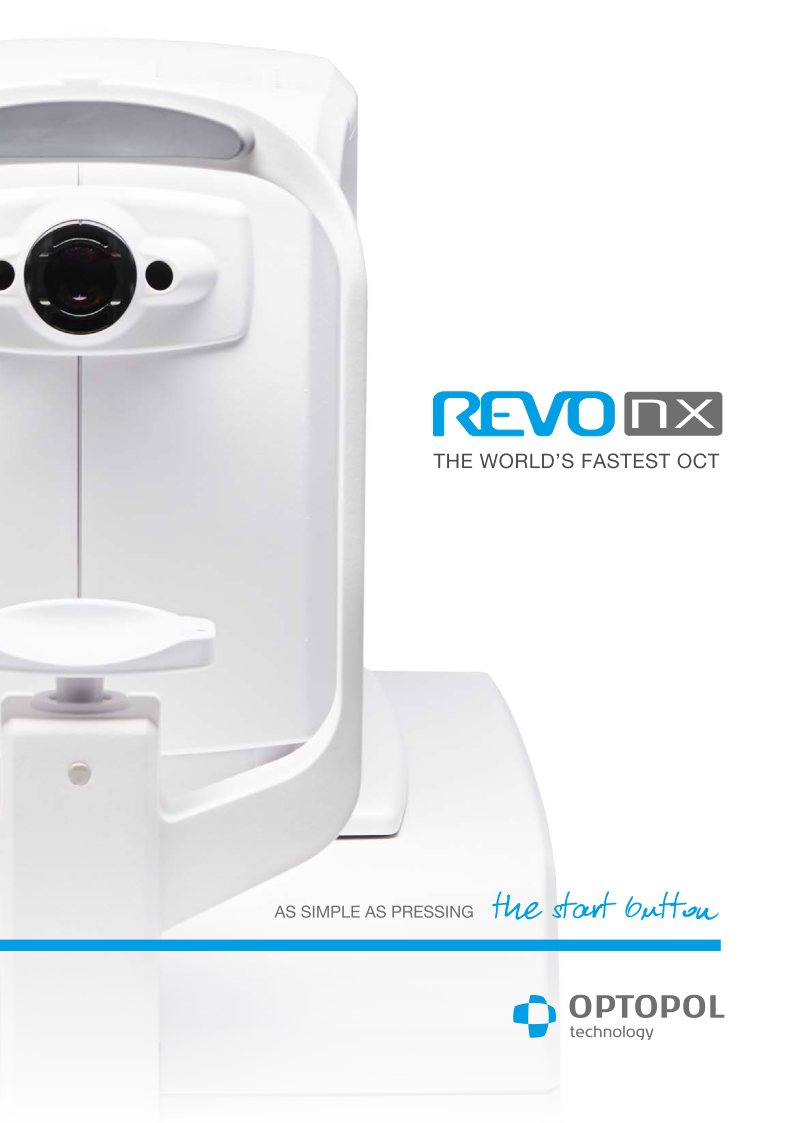 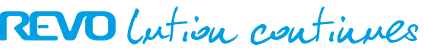 Команда инженеров компании Optopol является разработчиками первого доступного на рынке спектрального оптического когерентного томографа в мире, и с гордостью представляет самый быстрый в мире ОСТ.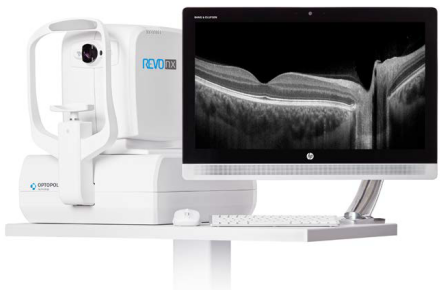 Наш превосходной опыт работы со спектральными ОСТ позволяет нам предоставить рынку современный инструмент, предлагающий передовые технологии и отличительную простоту эксплуатации. Новое программное обеспечение REVO NX удовлетворяет все требования повседневной современной офтальмологической практики. Новый ангиографический модуль повышает точность вашей диагностики с минимальной усталостью для пациента.Жажда скоростиСамая большая из доступных в мире скоростей сканирования позволяет проводить более подробные обследования, сокращая время сканирования. Это дает преимущества как для врачей, так и пациентов, сокращая количество ошибок, которые часто вызывают рефлективное движение глаз.ОСТ стала такой простой, как никогдаРасположите пациента и нажмите кнопку СТАРТ, чтобы провести обследование обоих глаз. Устройство Revo NX направляет с помощью голосовых подсказок пациента по всему процессу, повышая комфорт и сокращая время, которое пациент проводит в кресле. Короткое время сканирования обеспечивает снижение усталости пациента. Создание пользовательских протоколов сканирование для разных диагностических сценариев ускоряет процесс работы.Идеальный выбор для любой практикиБлагодаря небольшому педальному переключателю с доступом оператора и пациента с одной стороны, это устройство экономит еще больше места. Кроме того, подключение с помощью всего одного кабеля позволяет устанавливать устройство REVO NX в наименьших процедурных. Разнообразие инструментов для обследования и анализа позволяет устройству без каких-либо усилий выполнять функции сканирования или продвинутого диагностического устройства.Высокое качество изображений ОСТТехнология подавления шумов дает вам наименьшие детали, которые, как доказано, играют важную роль для выявления заболеваний на ранних стадиях.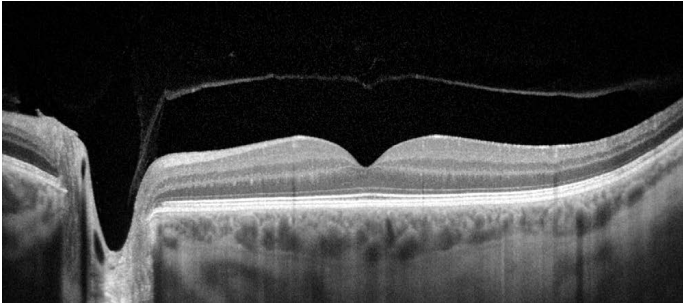 Ангиография SOCT*Это не инвазивная техника без использования контрастного вещества, которая позволяет визуализировать микроциркуляторное русло сетчатки. Кровоток и структурная визуализация обеспечивают дополнительную информацию для диагностики многих заболеваний сетчатки. Сканы ангиографии позволяют оценивать структурную сосудистую сеть макулы, периферии или оптического диска. Чрезвычайно короткое время – 1,6 секунды при стандартной разрешающей способности или около 3 секунд при высокой разрешающей способности.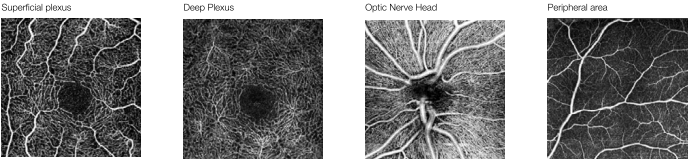 Теперь Ангиография ОСТ может стать обычной диагностикой в вашей практике.СЕТЧАТКАОдин 3D скан макулы осуществляет анализ как Сетчатки, так и Глаукомы. Программное обеспечение автоматически распознает 8 слоев сетчатки, что полезно для точной диагностики и составления карты каких-либо изменений в состоянии пациента. Разнообразие методов анализа результатов и презентации позволяет выбрать наиболее подходящий для вас, и, соответственно, повысить эффективность вашей работы.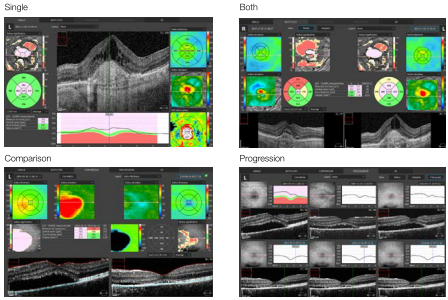 СКАН ШИРОКОГО ПОЛЯ ОБЗОРА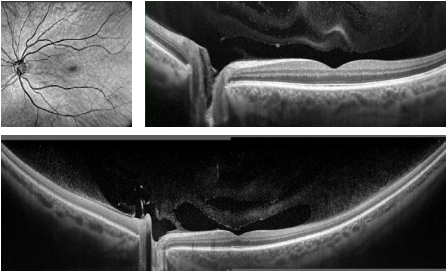 Центральный скан широкого поля обзора 12х12мм – идеальный выбор для быстрого и точного сканирования сетчатки пациента. Плотное сканирование в томограммах с высокой разрешающей способностью гарантирует выявление большинства изменений на ранних стадиях.Периферийное сканирование выявляет заболевания в дальне периферии.* Ангиография SOCT – опциональный модуль программного обеспечения  Общий вид двух исследований периферийного скана 12мм +12мм. Выполнено на внешнем программном обеспечении.ГЛАУКОМАВсеобъемлющие инструменты для анализа глаукомы, для количественного анализа Слоя нервных волокон, Слоя ганглиозных клеток и Головки оптического нерва с применением шкалы вероятности повреждения диска обеспечивают точное диагностирование и мониторинг глаукомы с течением времени.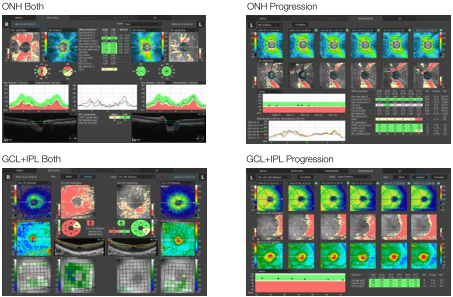 Анализ асимметрии слоев ганглиозных клеток между полусферами и между глазами дает возможность проще выявлять глаукому на ранних стадиях, а также у нетипичных пациентов.ПЕРЕДНЯЯ КАМЕРАДля стандартного обследования передней камеры не требуются дополнительные линзы. Это позволяет врачу, который проводит обследование, быстро проводить процедуру сканирования.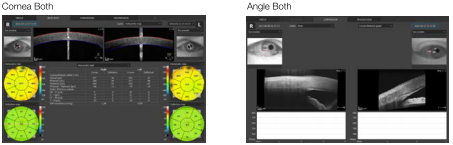 Презентация результатов для обоих глаз позволяет быстро и точно оценить состояние переднего участка.Дополнительные адаптер, поставляемый в комплекте с устройством, повышает диапазон клинических применений при исследовании Передней камеры.НАБЛЮДЕНИЕСтандартная функция сканирования высокой плотности и распознавание структуры кровеносных сосудов устройства Revo позволяют четко сопоставлять прошлые и текущие сканы.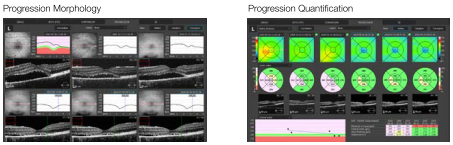 Оператор может анализировать изменения в морфологии, картах количественного анализа прогрессирования и оценивать тенденции прогрессирования.DICOM, EMR, СЕТЕВАЯ ИНТЕГРАЦИЯКачественное сетевое решение повышает эффективность и впечатления пациентов. Оно позволяет вам просматривать и управлять несколькими обследованиями с ваших станций для анализа. Без каких-либо усилий вы проводите обучение пациента, благодаря интерактивному отображению результатов обследования пациенту. У каждой практики разные требования, обеспечивающие индивидуальных подход. Возможность подключения DICOM позволяет подключать устройство REVO к разным медицинским системам. Получить ведомость (Менеджмент расписанием модулей) и отправить отчет (С-хранилище), или просмотреть все обследование на станции. Интерфейс CMDL позволяет интегрировать REVO в системы менеджмента. Дополнительная плата за возможность подключения к сети и функционал DICOM не берется.КЛИНИЧЕСКИЕ ИЗОБРАЖЕНИЯ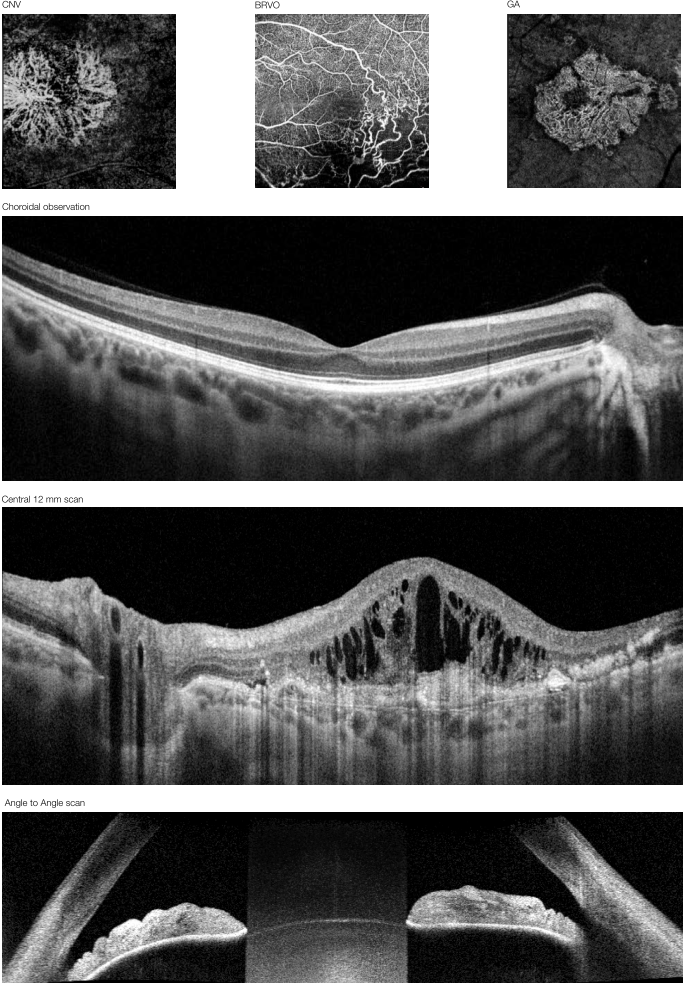 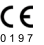 www.optopol.comOPTOPOL Technology Sp. z o. o.			Местный дистрибьютор:ul. Żabia 42, 42-400 Заверце, ПольшаТел./Факс: +48 32 6709173  info@optopol.com.pl ver. REVO NX 03-2017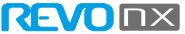 предлагает новейшие стандарты, доступные в технологии ОСТТЕХНИЧЕСКИЕ ХАРАКТЕРИСТИКИТехнология Спектральная оптическая когерентная томографияИсточник светаSLED, длина волны 830нмЧастотный диапазон50нм половина частотного диапазонаСкорость сканирования110 000 измерений в секундуАксиальная разрешающая способность5мкм в тканяхАксиальная разрешающая способность2,6мкм цифроваяПоперечная разрешающая способность12мкм, типовая – 18мкмОбщая глубина сканирования2,4ммМинимальный размер зрачка3ммДиапазон регулировки фокусаот -25Д до +25ДДиапазон сканированияЗадняя камера 5-12мм, Ангиография 3-9мм, Передняя камера 3-16ммТипы сканирования3D, Ангиография*, Радиальное (HD), В-скан (HD), Растр (HD), Поперечное (HD)Изображение днаПолностью автоматический режим, автоматический режимАнализ сетчаткиТолщина сетчатки, Внутренняя толщина сетчатки, Внешняя толщина сетчатки, толщина Слоя нервных волокон сетчатки + Слоя ганглиозных клеток + Внутреннего сетчатого слоя, толщина Слоя ганглиозных клеток + Внутреннего сетчатого слоя, толщина Слоя нервных волокон сетчатки, Деформация пигментного эпителия сетчатки, Толщина внутреннего/внешнего сегментовАнгиография ОСТ*Поверхностное сплетение, Глубинное сплетение, Внешняя сетчатка, Хориокапилляр, Кодирование по глубине, Пользовательские настройки, Анфас, Карта толщиныАнализ глаукомыСлой нервных волокон сетчатки, Морфология головки оптического нерва, Шкала вероятности повреждения диска, Оба глаза и Асимметрия полусферы, Анализ ганглий, например, Слой нервных волокон сетчатки + Слой ганглиозных клеток + Внутренний сетчатый слой и Слой ганглиозных клеток + Внутренний сетчатый слой Передняя камераПахиметрия, лоскут KASIK, Оценка угла, AIOP, AOD 500/750, TISA 500/750Широкий скан передней камерыВид от угла к углу (требуется адаптер)ПодключениеDICOM Storage SCU, DICOM MWL SCU, CMDL, сетьГабариты (ШхГхВ)382 х 549 х 492ммВес23кгЦель фиксацииДисплей OLED (форму и положение цели можно менять). Внешнее плечо фиксацииПитание100-240В, 50/60ГцПотребление мощности115-140ВА